STORIA UTENTE SEMPLICE E AGILE								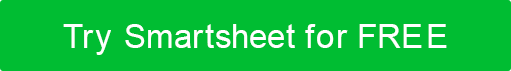 Le storie utente possono essere autonome o incluse nei tradizionali documenti delle specifiche funzionali.ID STORIA UTENTECOME < TIPO DI > UTENTEVOGLIO < ESEGUIRE ALCUNE > DI ATTIVITÀIN MODO DA POTER < RAGGIUNGERE QUALCHE OBIETTIVO >1Responsabile di progettoVisualizzare un rapporto sullo stato di ogni membro del teamAssicurati che il progetto rimanga in pista.2ImpiegatoRicorda le prossime scadenzeCompleta le mie attività in tempo.3DirettoreGuarda la vista panoramica del lavoro di repartoRimani aggiornato.DISCONOSCIMENTOTutti gli articoli, i modelli o le informazioni fornite da Smartsheet sul sito Web sono solo di riferimento. Mentre ci sforziamo di mantenere le informazioni aggiornate e corrette, non rilasciamo dichiarazioni o garanzie di alcun tipo, esplicite o implicite, circa la completezza, l'accuratezza, l'affidabilità, l'idoneità o la disponibilità in relazione al sito Web o alle informazioni, agli articoli, ai modelli o alla grafica correlata contenuti nel sito Web. Qualsiasi affidamento che fai su tali informazioni è quindi strettamente a tuo rischio.